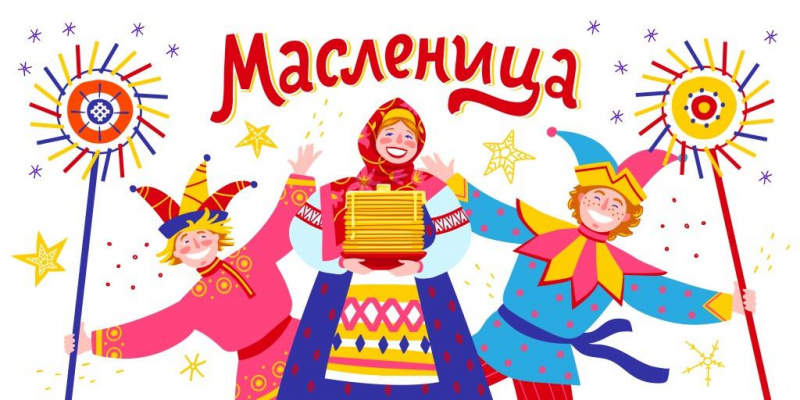 Масленица - веселый праздник проводов зимы и встречи красавицы весны, который с удовольствием отмечают как дети, так и взрослые.Масленица – праздник переходящий, который не имеет постоянного числа, он отмечается за 7 недель до Пасхи, в последнюю неделю перед Великим постом. Масленица празднуется целую неделю, которая так и называется - масленичная неделя. Вся неделя делится на два периода Узкая Масленица и Широкая Масленица. Узкая Масленица – первые три дня: понедельник, вторник, среда.Широкая масленица – это последние четыре дня, с четверга по воскресенье. В первые три дня хозяйкам можно было заниматься домашними делами, делать уборку. С четверга все работы прекращались, и начиналась Широкая Масленица.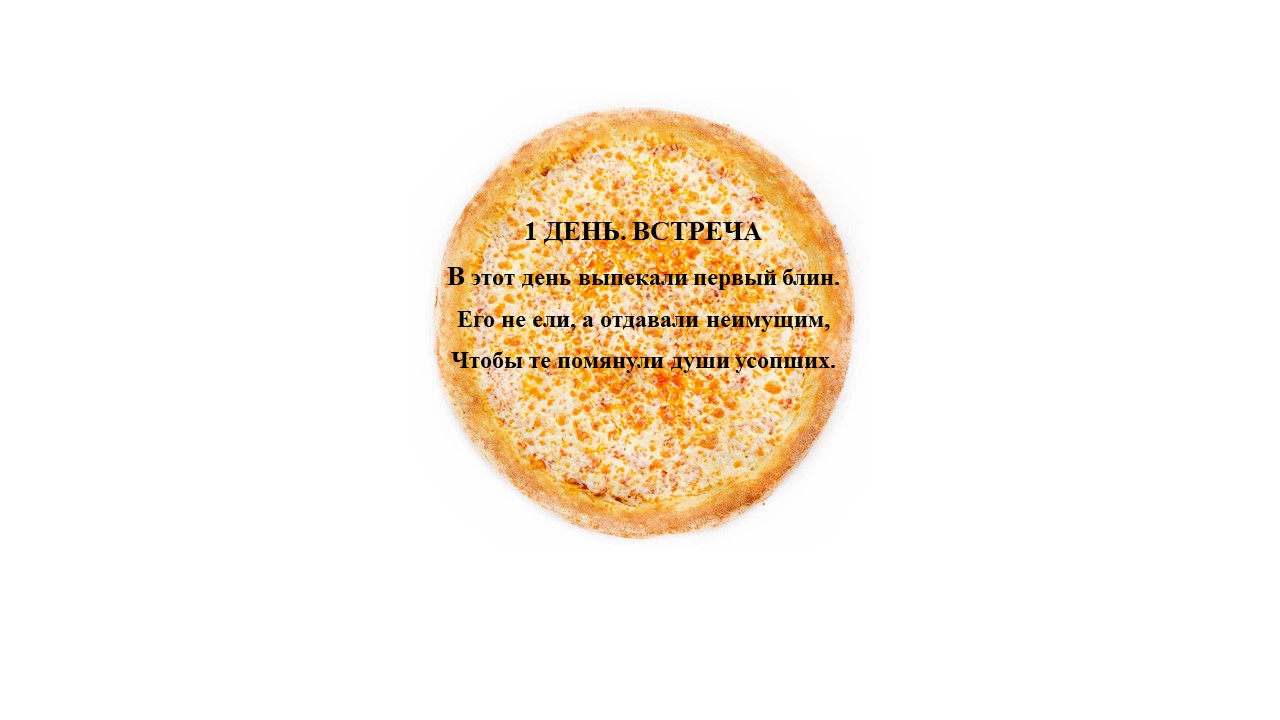 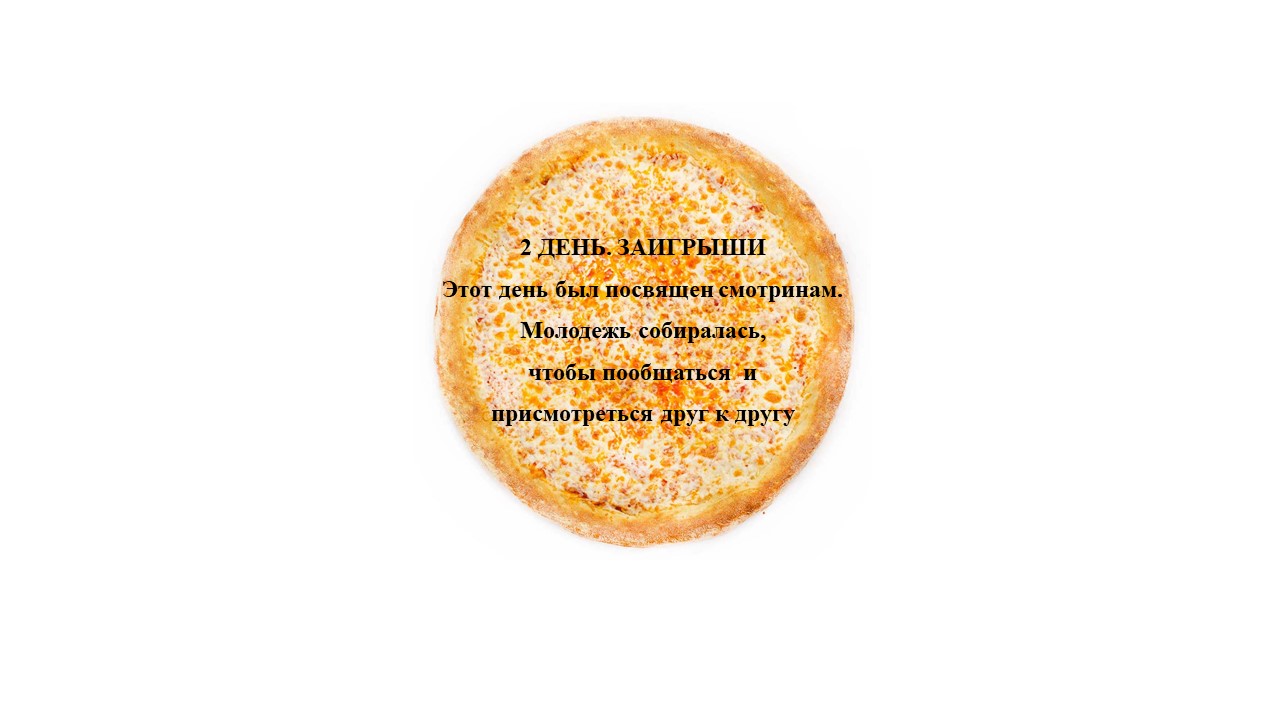 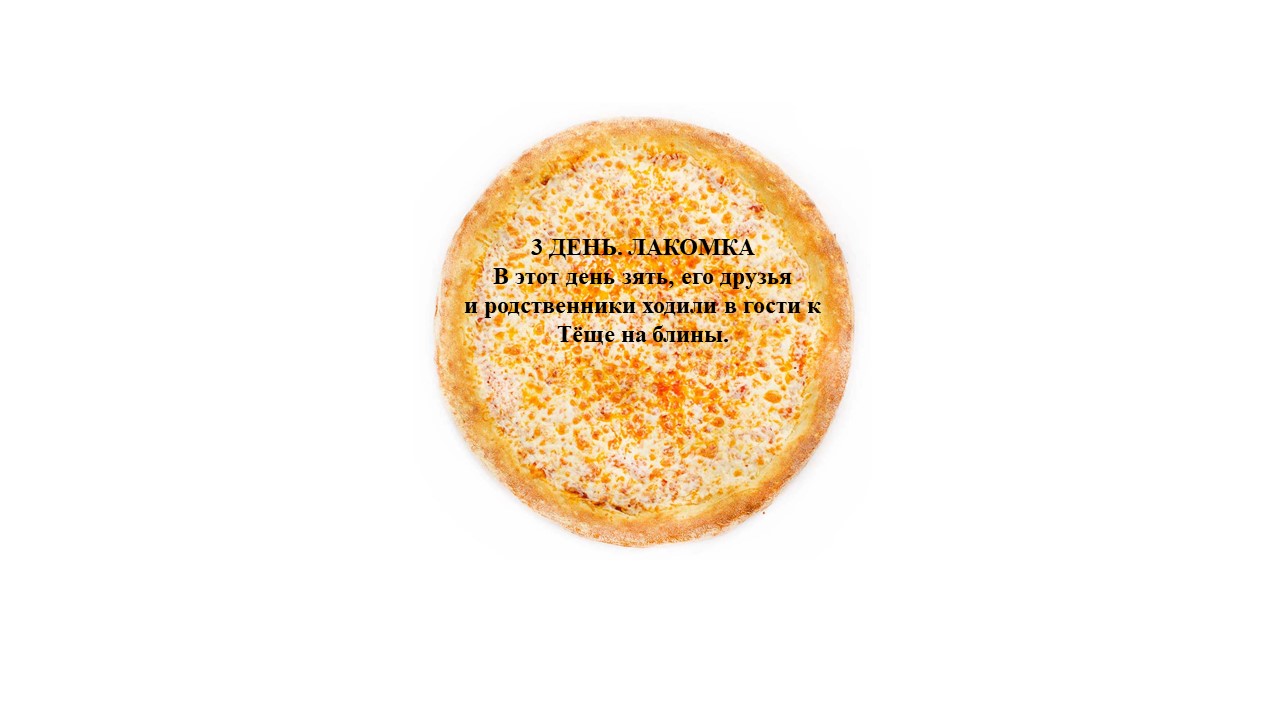 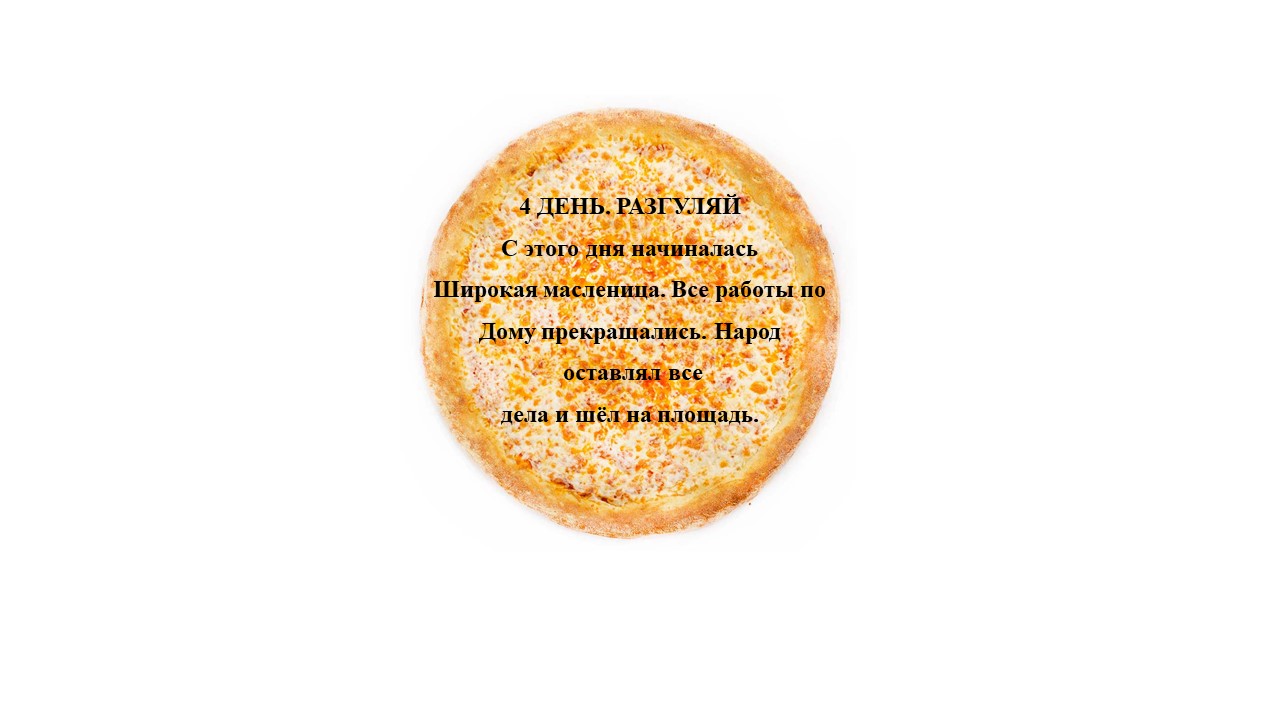 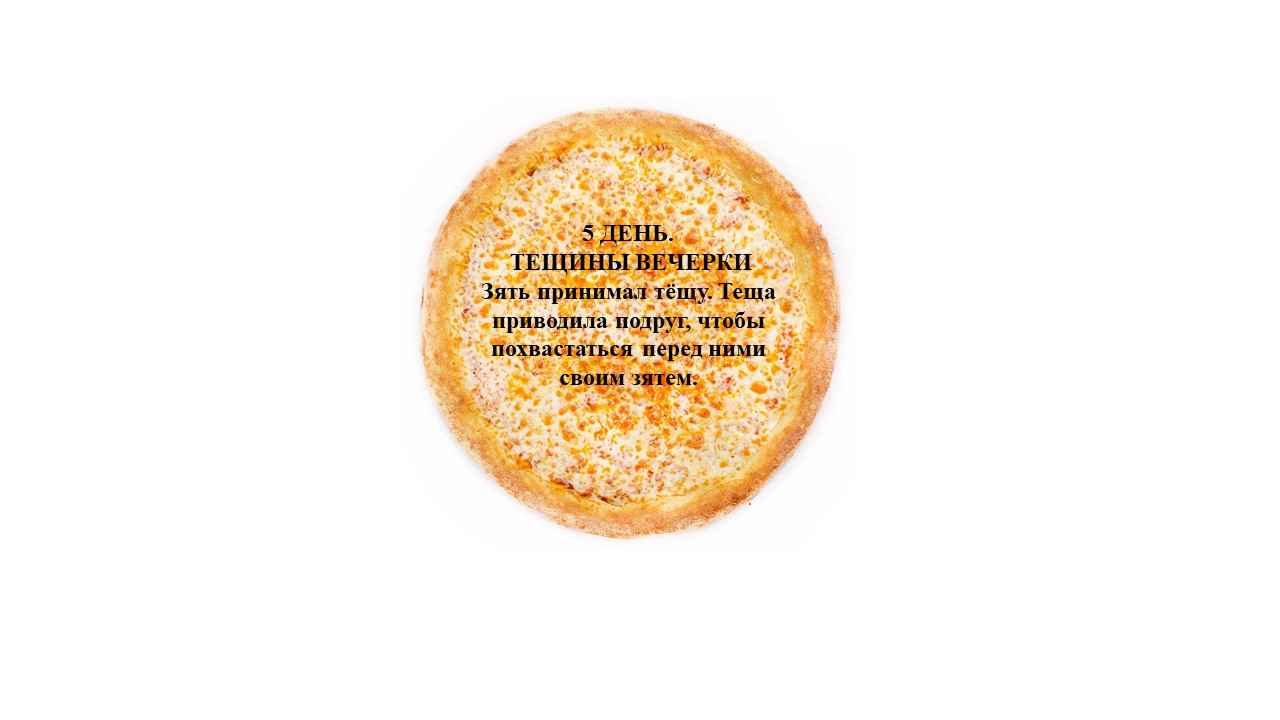 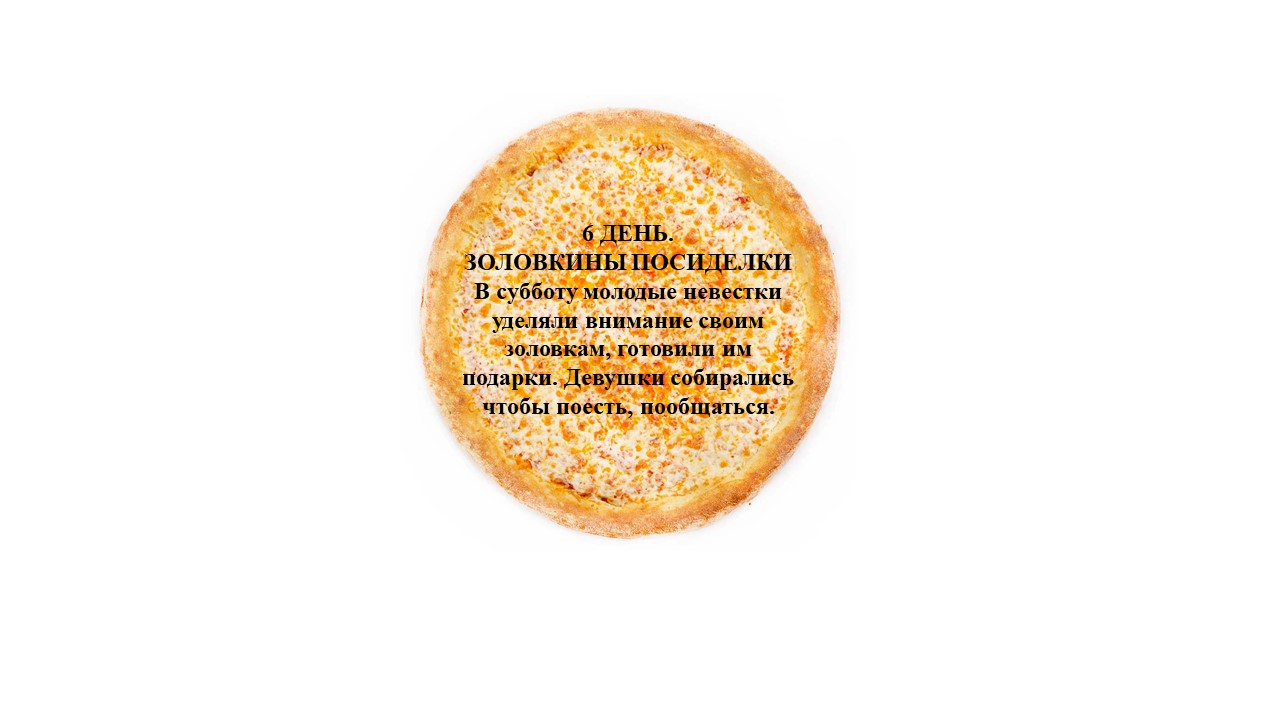 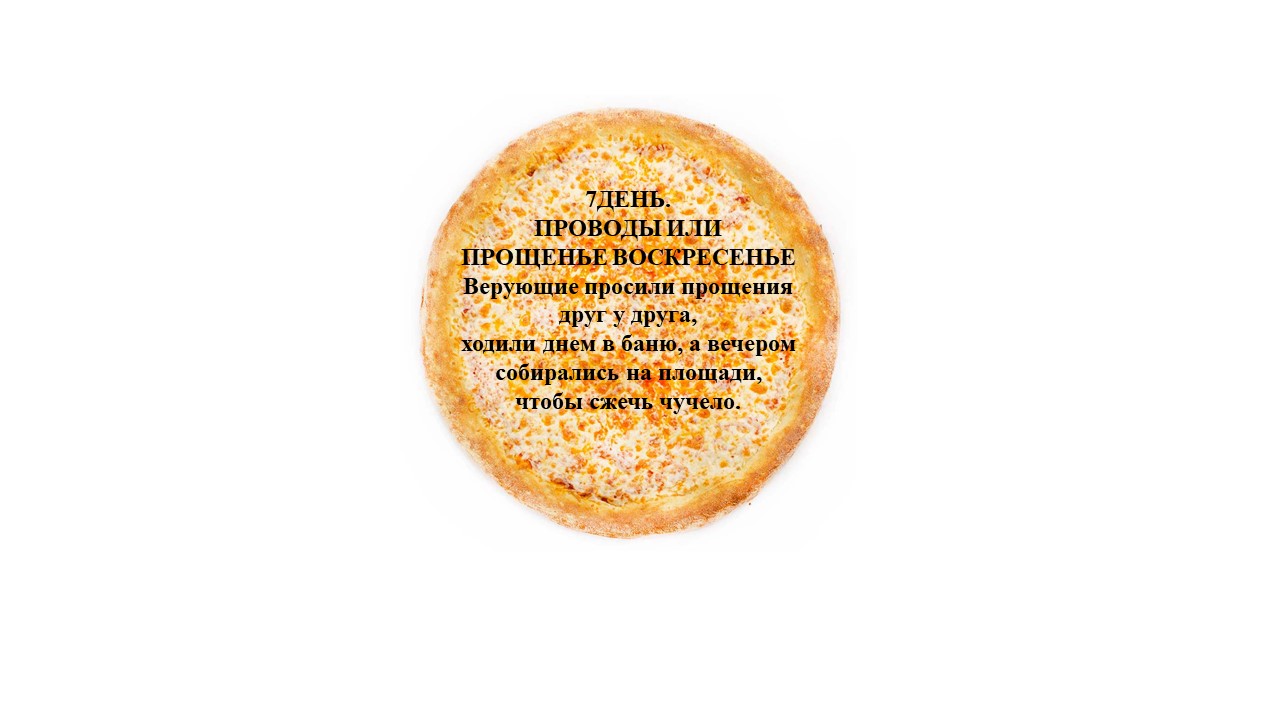 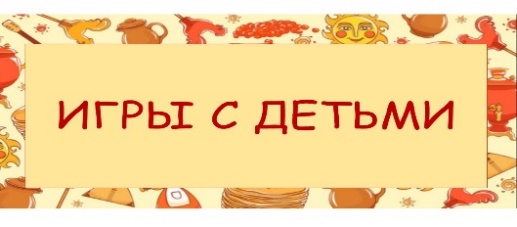 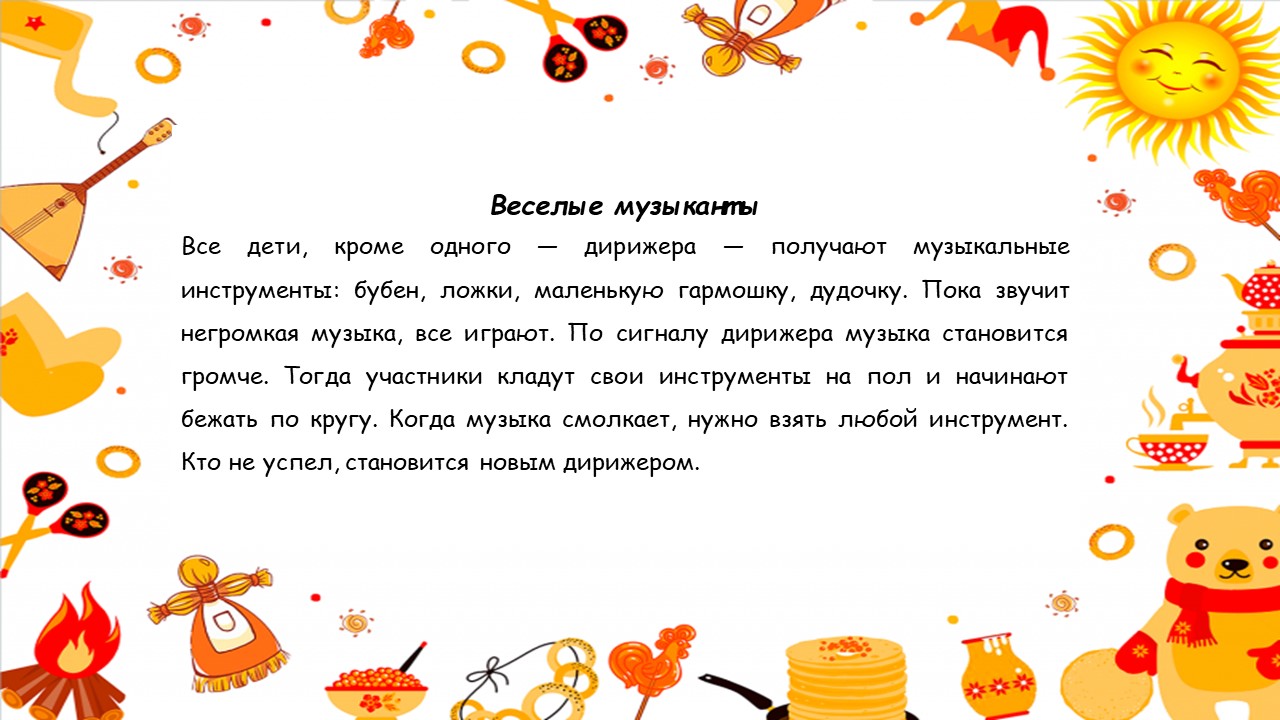 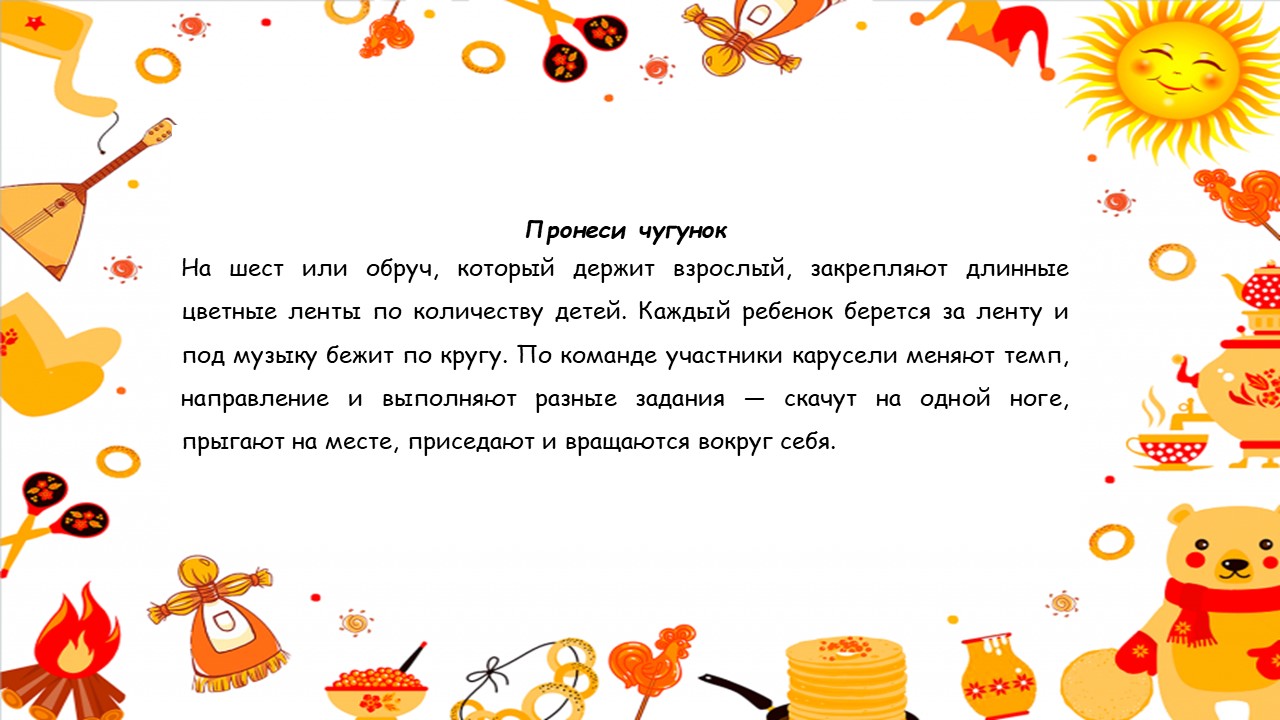 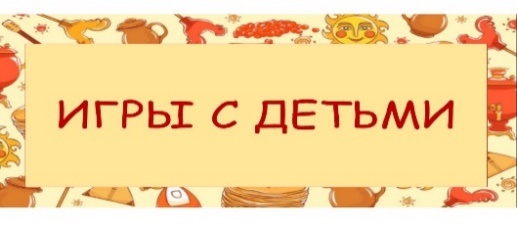 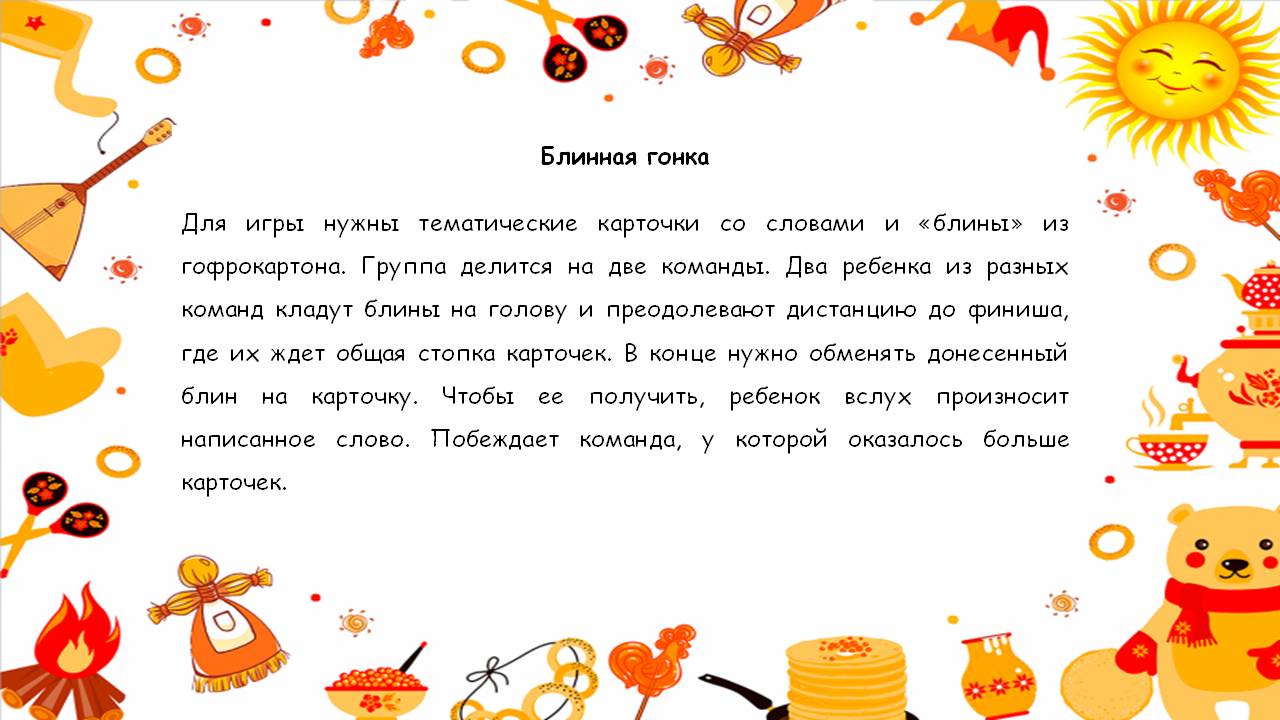 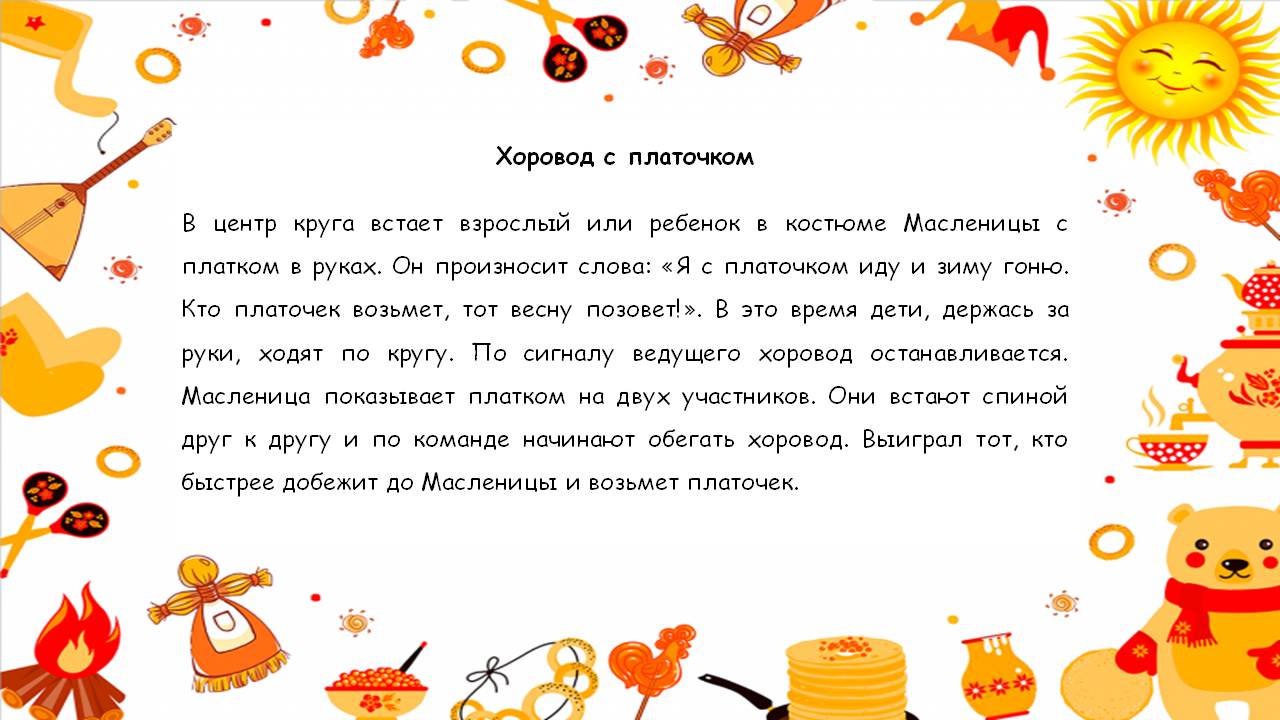 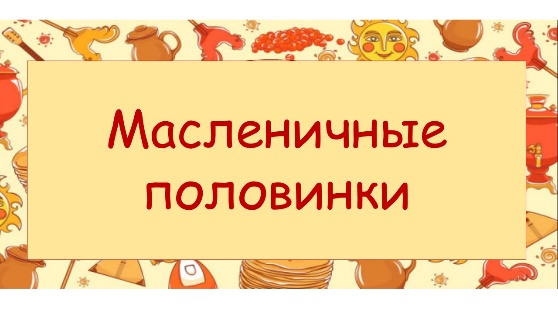 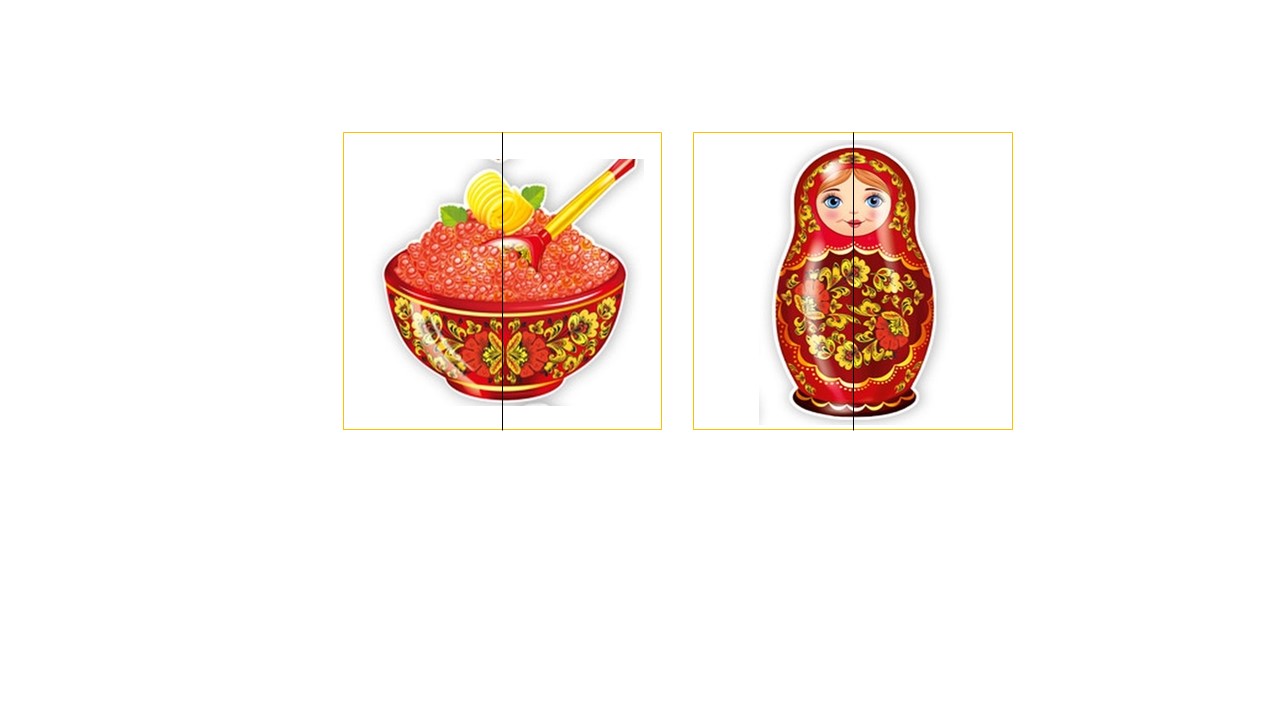 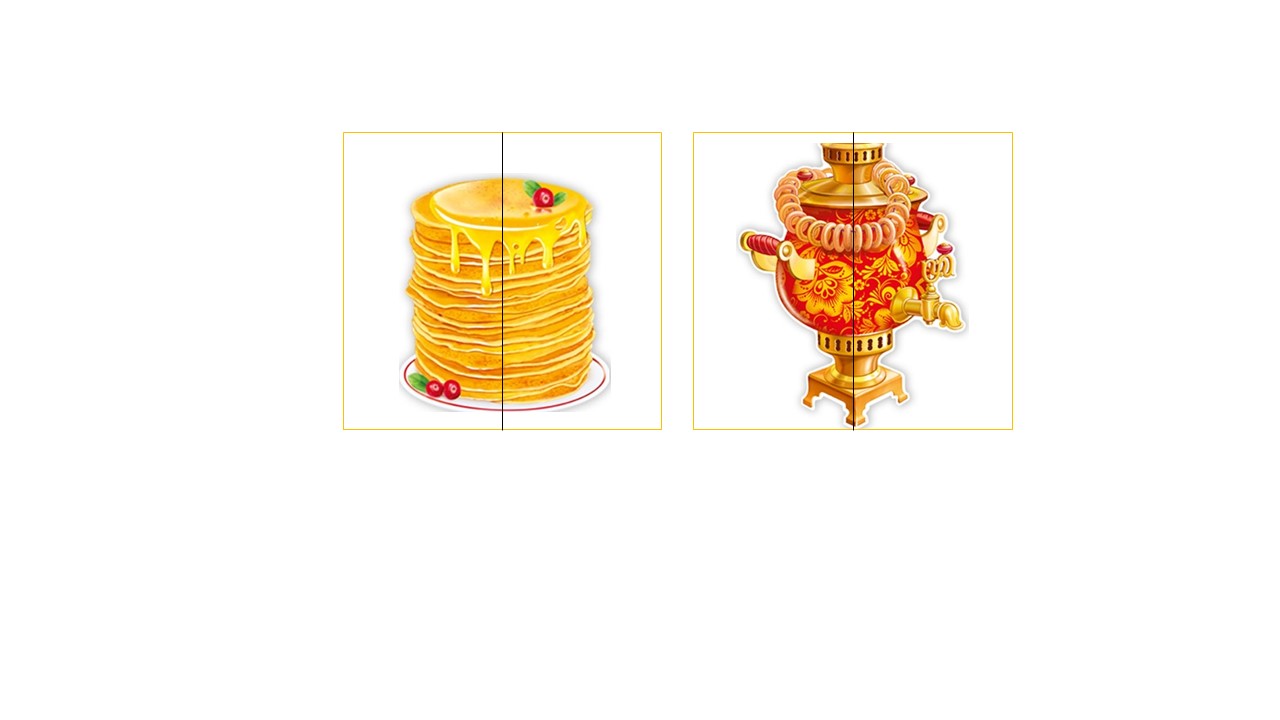 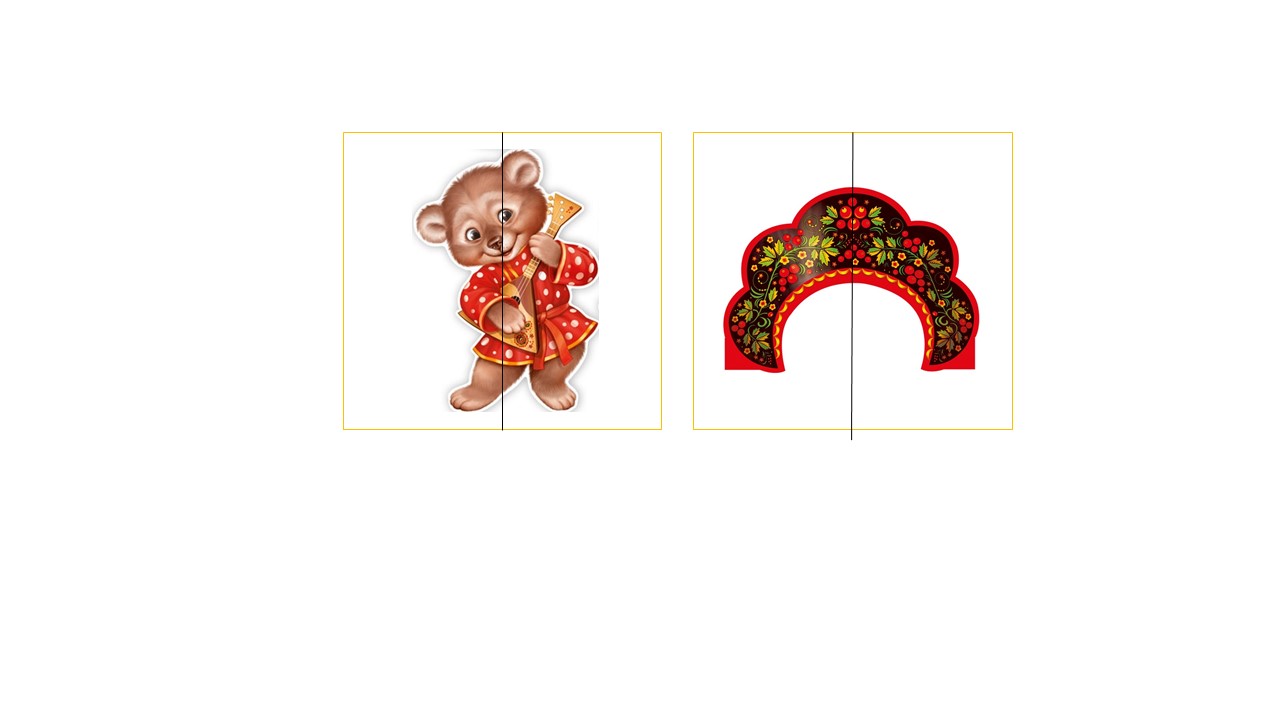 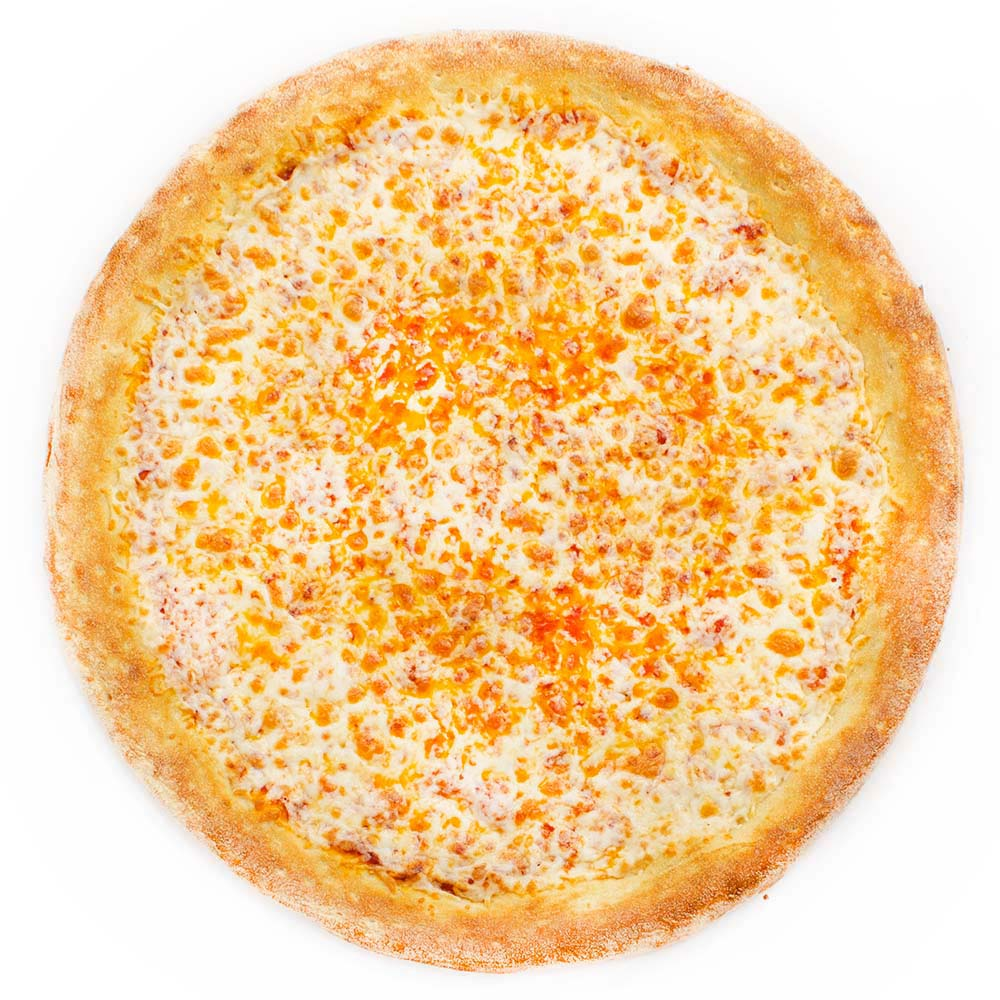 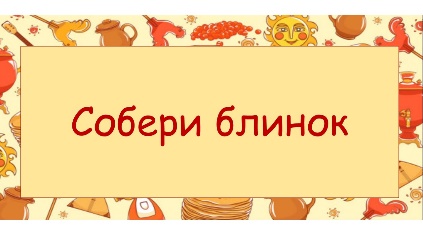 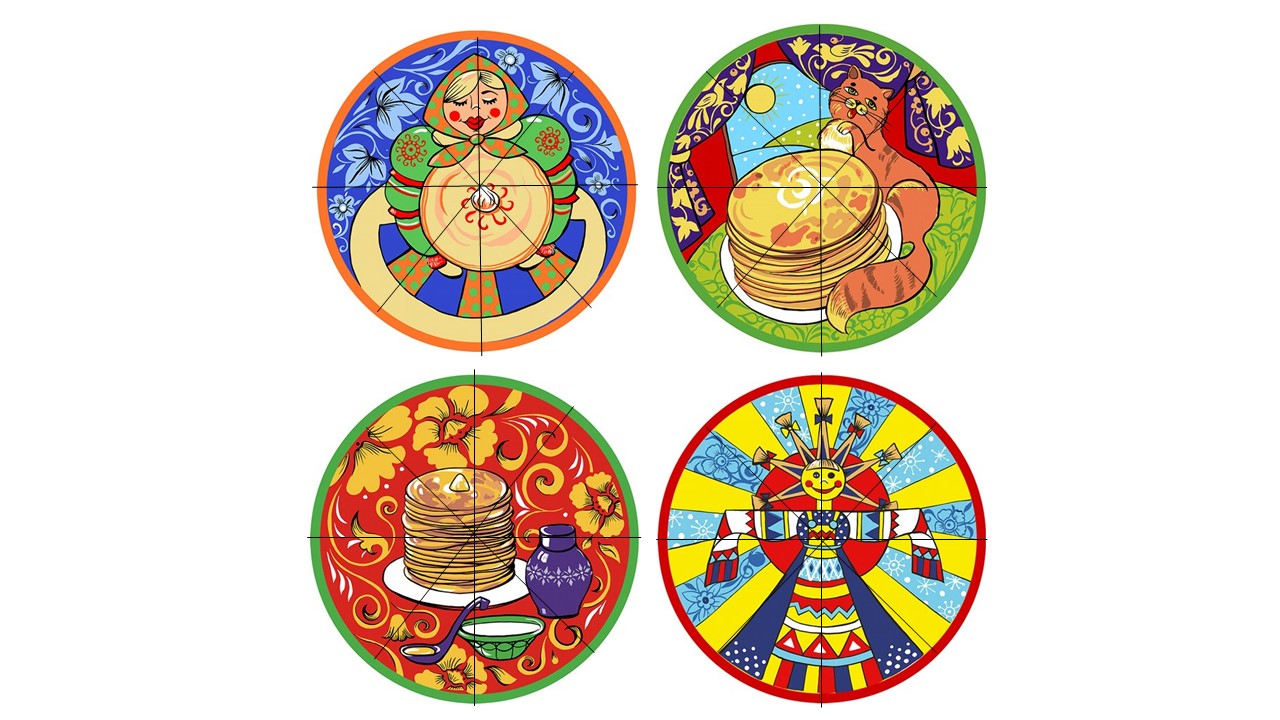 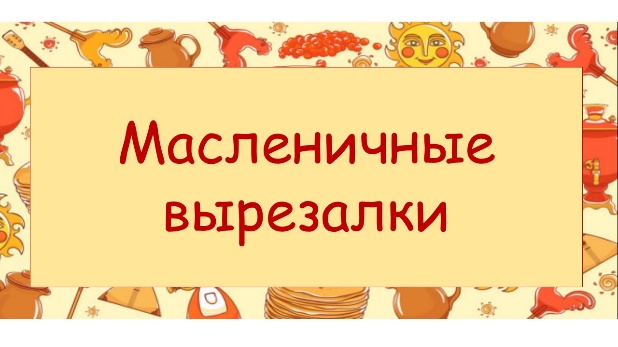 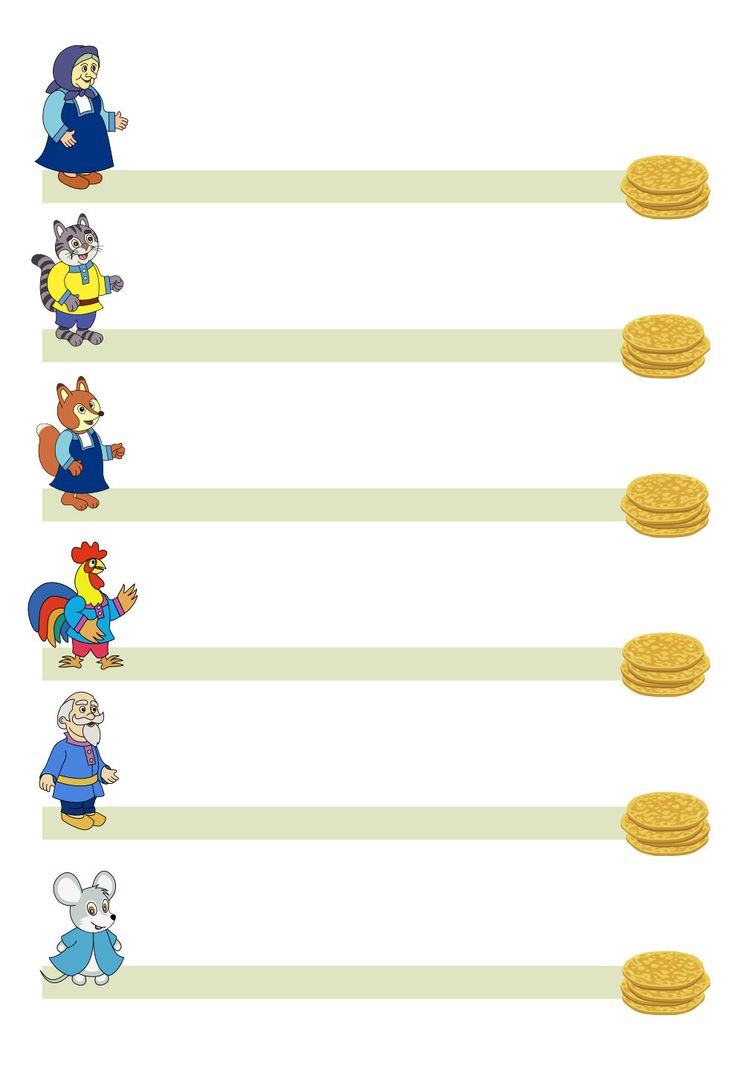 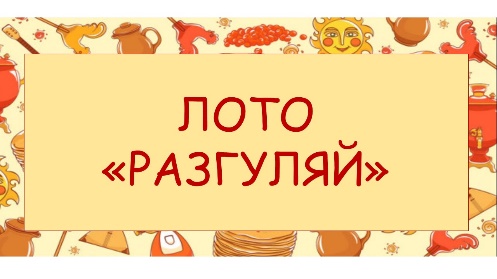 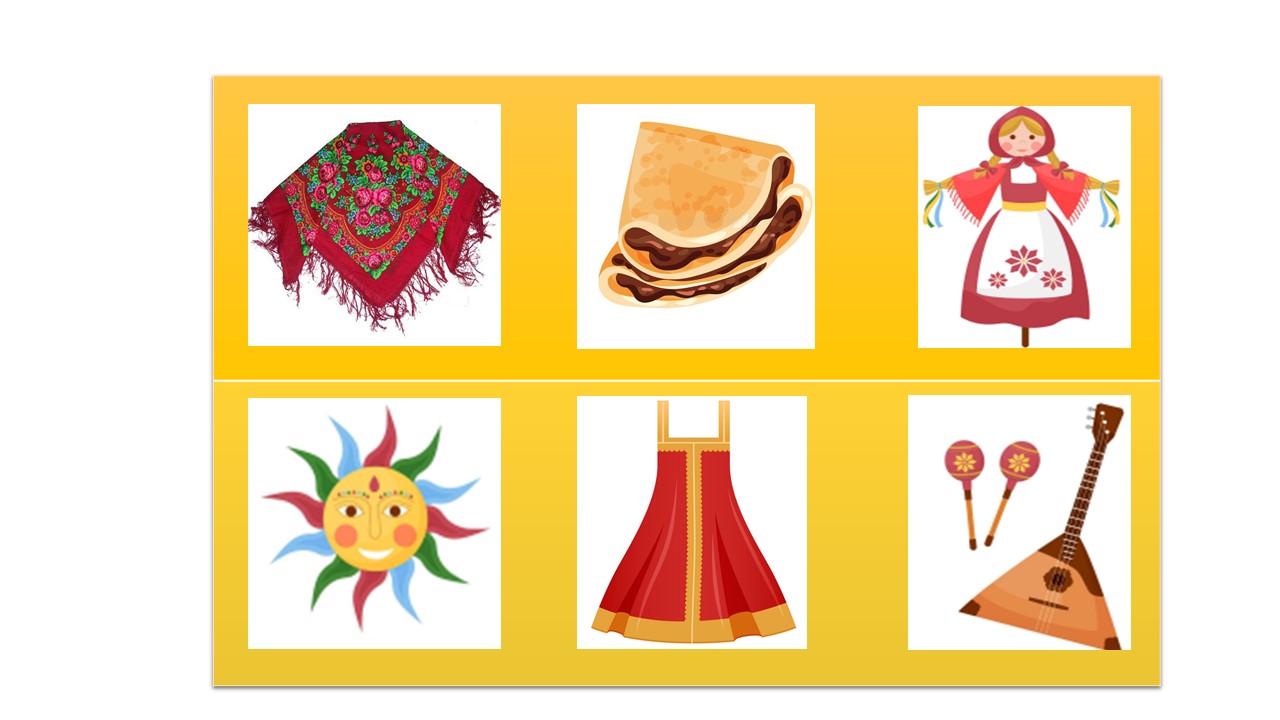 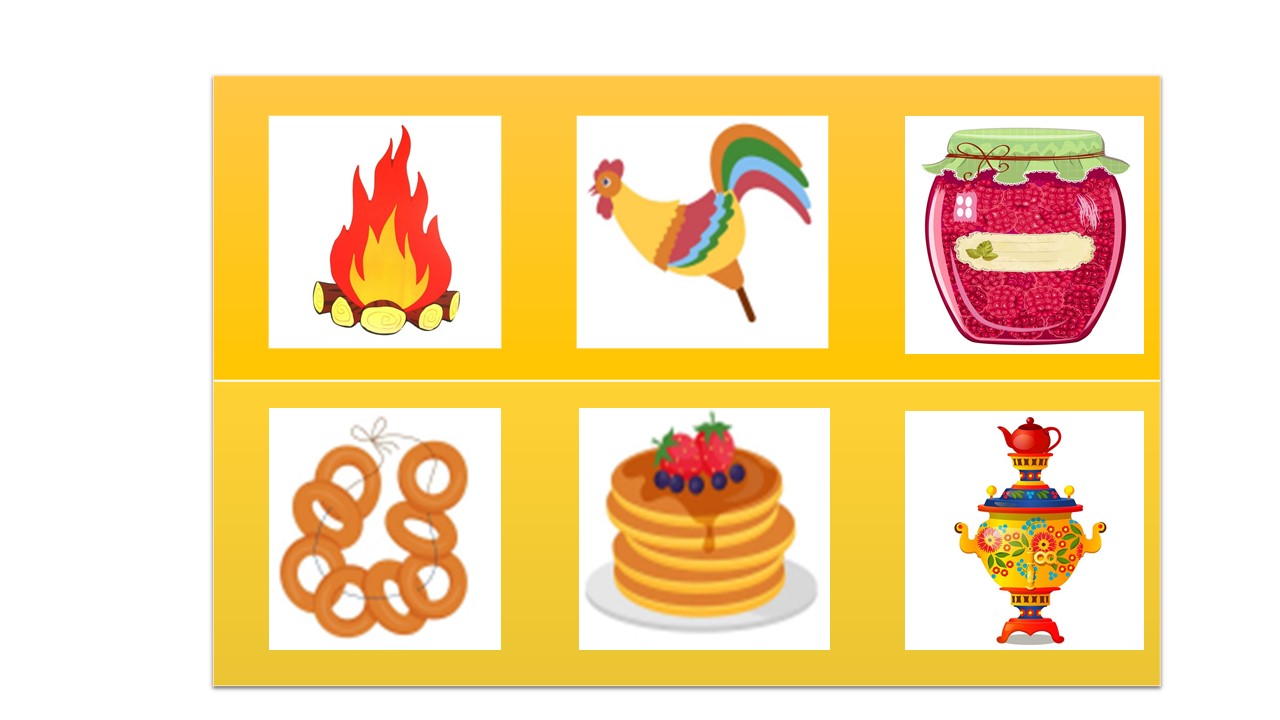 